IntroduktionDSt Survey har i samarbejde med Aalborg Universitet indsamlet de danske data til undersøgelsen International Social Survey Programme, ISSP. ISSP danner en ramme for internationale surveymetodestudier med spørgeskemaundersøgelser med varierende temaer. I 2019 var temaet social ulighed. Samarbejdet skal resultere i én årlig undersøgelse for hvert af årene 2019-2024.I en dansk kontekst, handler undersøgelsen om danskernes holdninger til samfundsrelevante emner, fx om danskernes hverdagsliv og sociale forhold. Formålet i 2019-undersøgelsen er at kortlægge danskernes erfaringer og holdninger til social ulighed.Som en del af undersøgelsen er medtænkt muligheden for at implementere metodeeksperimenter. Det er i 2019 valgt at fokusere på effekten af præmier som motiverende faktor for respondenters villighed til at deltage i surveys. Formålet med præmieeksperimentet er at få klarlagt, om der for nogle befolkningsgrupper i højere grad er succes med at opnå en højere svarprocent, hvis respondenterne stilles en præmie i udsigt. Omvendt kan der også være tale om, at præmier for nogle befolkningsgrupper kan have en modsatrettet effekt, altså at dele af den danske befolkning i mindre grad deltager i spørgeskemaundersøgelser, hvor der er varslet præmier.Formålet med dette notat er at præsentere resultaterne af præmieeksperimentet. Resultaterne er præsenteret i tabeller med baggrundsoplysninger, der stammer fra Danmarks Statistiks registre.MetodePopulation og stikprøvePopulationen til undersøgelsen er den voksne, danske befolkning fra 18-79 år. Bruttostikprøven talte 3.090 individer, der blev frasorteret personer med adressebeskyttelse mv. Nettostikprøven er på 3.004 personer.Split sampleTil præmieeksperimentet er stikprøven delt i 2 lige store dele med 1.502 personer i hver gruppe. Fordelingen af de 2 grupper ift. køn, alder og øvrige baggrundsvariable er proportionel med stikprøve og population. SpørgeskemaSpørgerammen til ISSP 2019 består af 165 items og består af: Et internationalt standardskema Baggrundsmodul der gentages fra år til årSupplement af et rent dansk modul Interviewtiden har været mellem 20 og 60 minutter. Den gennemsnitlige interviewtid er opgjort til 43 minutter. Der er dermed tale om et omfangsrigt spørgeskema og en relativt lang interviewtid.Om dataindsamlingenDataindsamlingen forløb som kombineret web- og telefonundersøgelse efter følgende tidsplan:8. oktober 2019: Første henvendelse sendt som digital post (DP) med brevpost til personer, der ikke kan modtage DP11. oktober 2019: Brev-påmindelse til DP-modtagere 28. oktober 2019: Telefonisk kontakt til ikke-svarere22. november 2019: Sidste henvendelse som DP2. december 2019: Dataindsamlingen blev afsluttetDataindsamlingen endte med en svarprocent på 1.038 svar, 33,6 pct. 922 interviews indkom på web og 116 på telefon svarende til pct. på web og 3,8 pct.  på tlf.PræmieeksperimentetI brevene til den ene halvdel af stikprøven, testgruppen, blev præmier nævnt med nedenstående tekst, mens den anden halvdel, kontrolgruppen, ikke fik oplysninger om præmier for deltagelse.”Du er automatisk med i en lodtrækning om 5 præmier på 1.000 kr., hvis du deltager i undersøgelsen.  Vindere får direkte besked og får overført beløbet via NemKonto.”Opsplitningen mellem gruppen med præmiemotivation og gruppen uden varede indtil igangsættelsen af den telefoniske kontakt. I brevet 22. november får alle respondenter besked om, at respondenten deltager i en lodtrækning om præmier ved deltagelse i undersøgelsen.ResultaterDatahøsten for hele undersøgelsen viser en tendens til, at gruppen med præmier i højere grad svarer hurtigere end kontrolgruppen. Efter en måneds dataindsamling er forspringet dog indhentet og den endelig fordeling af svarene mellem de to grupper er 49,7 pct. til gruppen med præmier og 50,3 pct. til kontrolgruppen. På et overordnet niveau er der altså ikke noget der tyder på, at præmier har en effekt på den samlede opnåelse for en undersøgelse med ISSP-2019’s karakteristika.Figur 1 - Kurve for det summerede antal svar for hele undersøgelsenKun fulde besvarelserDer er i opgørelserne kun medregnet fulde svar i sammentællingerne og de procentvise fordelinger. Den kan diskuteres om påbegyndte og ikke-færdiggjorte besvarelser også burde tænkes med i analysen, men det er ikke tilfældet i den anvendte opgørelsesform. Antallet af observationer, der har besvaret er 1.038.Præsentationen af data i notatet er baseret på figurer. Som bilag til teksten er indsat tabel med de procentvise fordelinger på datahøsten for de enkelte baggrundsvariable.Opgørelserne for hver af de første 4 ugers dataindsamling sammenholdt med det endelige resultat ser således ud:Figur 2: Den procentvise fordeling af de indkomne svar pr. uge fordelt på gruppen med præmier og kontrolgruppen.Det ses i de første 3 uger af dataindsamlingen en tendens til,  at en relativt større andel af de indkomne svar kommer fra gruppen med præmier, mens kontrolgruppen ikke opretholder samme andele. Dette udligner sig dog ved dataindsamlingens afslutning, hvor gruppen uden præmier udgør den største andel af de indkomne svar.  Nedbrud på baggrundsvariableResultaterne af dataindsamlingen er i nedenstående tekst nedbrudt på baggrundsvariable fra DSt’s registre.Fordeling på kønOpgørelsen af svarfordelingerne for køn viser, at mænd i højere grad end kvinder reagerer positivt på præmier, mens andelene for kvinder i præmie-gruppen ligger en anelse under kvinder i kontrolgruppen. Tendensen for køn er stadig synlig ved dataindsamlingens afslutning, men der er tale om en relativt lille forskel. Figur 3 – Svarfordelingen i pct. for mænd og kvinder i præmieeksperimentetAldersgrupperI nedenstående figur ser man at der for de yngste grupper og den ældste gruppe er en tendens til at præmier virker motiverende for respondentens vilje til at deltage i spørgeskemaundersøgelsen.Figur 4 – Svarfordelingen i pct. for aldersgrupper med og uden præmier.HerkomstData er også opgjort efter herkomst, dvs. om en person er af dansk oprindelse eller øvrig oprindelse, der tæller både indvandrere og efterkommere. Figur 5 - Figur 3 – Svarfordelingen i pct. personer med dansk baggrund og anden baggrund end dansk nedbrudt på med og uden præmierNedbrudt på herkomst ses det, at navnlig indvandrere og efterkommere i starten af dataindsamlingen reagerer positivt på udsigten til præmier. Ved dataindsamlingen afslutning er forskellen mellem gruppen med præmier og  kontrolgruppen dog reduceret til en mindre størrelse.Disponibel indkomstI det der er tale om en økonomisk kompensation som motiverende faktor er indkomst på forhånd udset til at kunne have betydning for om præmier øger mulighederne for, at der svares på en spørgeskemaundersøgelse. Ser man på svarfordelingen i forhold til indkomst er der en tendens til at personer, der tilhører gruppen med de laveste indkomster i højere grad reagerer på præmier end personer med højere indtægter. Figur 6 – Svarfordelinger i præmieeksperimentet nedbrudt på indkomstgrupper på basis af årlig disponibel indkomst i kr.Højest fuldførte uddannelseSer man på datahøsten nedbrudt på højest fuldførte uddannelse, så ses der en tendens til at  personer med grundskole som højest fuldførte uddannelse reagerer positivt på præmier. Omvendt ser det ud til, at personer med korte- eller mellemlange uddannelser demotiveres til at svare på baggrund af præmier.  Ved dataindsamlingens afslutning er de store forskelle udlignet, men der er en lille tendens i retning af at personer med ”gymnasial / erhvervsfaglig uddannelse (EUD)/ Adgangsgivende uddannelsesforløb” har en højere andel af besvarelser i præmiegruppen, men kontrolgruppen har en lavere andel.Figur 7 - Svarfordelinger i præmieeksperimentet nedbrudt på uddannelsesgrupper på basis af højest fuldførte uddannelse.FamilietypeVed opgørelsen af svarfordelinger på familietype Ses der i dataindsamlingens første 2 uger, at enlige uden børn reagerer positivt på præmier. I samme periode ser det ud til, at enlige m. børn  demotiveres af tanken om præmier. Denne tendens ses fortsat ved dataindsamlingens afslutning.Figur 8 - Svarfordelinger i præmieeksperimentet nedbrudt på familietype.AnalysePå basis af de præsenterede resultater fra metodeeksperimentet ses det, at der overordnet set ikke er en betydelig forskel på deltagelsen i spørgeskemaundersøgelser med og uden præmier. Her skal det understreges, at spørgerammens karakter og omfang skal tages i betragtning i den generelle vurdering.Positiv effekt blandt de yngre … Der ses dog en række tendenser på et mere detaljeret niveau ift. bestemte befolkningsgrupper. Navnlig for baggrundsvariable som alder og indkomst, ser der ud til at  være gevinster at hente på svarprocenterne i fald der er tale om spørgeskemaundersøgelser blandt unge og blandt personer i laveste indkomstgruppe. Blandt personer mellem 70-79 år er der og en positiv effekt på deltagelsesgraden. Desuden er der også tendenser til, at der blandt personer med gymnasial- eller erhvervsuddannelse som højest fuldførte uddannelse, er mulighed for en højere svarprocent, hvis det nævnes at der er præmier.…negativ effekt blandt midaldrende og ældreDet modsatte er gældende blandt familietypen ”Enlige med børn”, hvor der ses en lavere deltagelsesgrad blandt personer, der er blevet oplyst om præmier. Samme tendens ses i gruppen af personer med 200-300.000 kroner i årlig disponibel indkomst. I aldersgruppen 40-70 årige er også en tydelig tendens i retning af, at præmier har en negativ effekt på svarprocenten. Størst effekt i starten af dataindsamlingenDen største forskel på deltagelsesgrad mellem gruppen med præmier og kontrolgruppen ses i de første 2 uger af dataindsamlingen. Dermed kan dataindsamlinger, der løber over en relativt kort eller kompakt periode også tænkes at kunne benytte præmier som middel til at komme godt fra land med datahøsten.DiskussionDet kan ikke udelukkes, at der blandt de forklarende variable er sammenfald. Der bør være en naturlig sammenhæng mellem graden af fx uddannelse, indkomst og personens alder. Disse formodede sammenhænge og andre sammenhænge skal undersøges nærmere på et senere tidspunkt gennem øvrige statistiske analyser, fx gennem regressionsanalyse. Spørgerammens omfang og undersøgelsens emne skal tages i betragtning i forhold til præmieeksperimentet. Det kan ikke udelukkes, at emnet ikke  har samme appel til alle befolkningsgrupper og at dette har indflydelse på resultatet af præmieeksperimentet. Det bør undersøges om præmier har en anden effekt på relativt korte undersøgelser eller undersøgelser der opleves som meget relevante for respondenterne.Spørgerammens omfang og emne kan også have haft betydelig indflydelse på bortfaldet på undersøgelsen. Det må derfor formodes, at dette bortfald er skævt fordelt og altså ikke rammer ensartet på tværs af forskellige befolkningsgrupper. De negative effekter af præmier er en faktor, som der ikke altid tages højde for. Der hersker i surveykredse en opfattelse af, at hvis en undersøgelse tilbyder præmier for besvarelser, så kan det fremstå som en mindre seriøs undersøgelse og effekten kan være at nogle personer vælge ikke at bidrage med deres besvarelse.Der er i præmieeksperimentet ikke taget højde for præmiens størrelse, hvilket måske kan have indflydelse på, hvorvidt personer i de højere indkomstgrupper kan motiveres til at besvare undersøgelsen. Det kan tænkes, at hvis præmiebeløbet var højere end 1.000 kroner, så ville det have en større effekt i andre befolkningsgrupper end de, hvor vi ser de største positive effekter.Det kan også diskuteres om, hvorvidt selve budskabet om, at der er præmier i undersøgelsen blev formidlet på den mest hensigtsmæssige måde. En mere grafisk tydelig præsentation kan have en bedre evne til at formidle, at der er præmier på spil, men her er det også vigtigt at grafikken justeres, så præmierne ikke også får en øget negativ effekt.  AnbefalingerPå baggrund af undersøgelsens resultater er det ikke muligt at komme med en klar anbefaling om brugen af præmier som middel til at øge svarprocenten i spørgeskemaundersøgelser. Undersøgelsens resultater peger dog i retning af, at præmier for nogle befolkningsgrupper er et middel, der kan øge lysten til at besvare og dermed hæve svarprocenten.I fald, der skal gennemføres en undersøgelse fx blandt unge under uddannelse, så vil det have en målbar, positiv effekt på svarprocenten, hvis der præsenteres præmier som motiverende faktor. Omvendt bør præmier ikke præsenteres i de første henvendelser i forbindelse med undersøgelser blandt 40-70-årige. Her bør man tænke taktisk og først oplyse om eventuelle præmier relativt sent i dataindsamlingsforløbet fx  i én af de sidste skriftlige henvendelser.Eksperimentet kan ikke stå alene for at danne udgangspunkt for egentlige anbefalinger. Der bør laves flere statistiske analyser af datamaterialet og der bør også foretages metodiske eksperimenter i andre spørgeskemaundersøgelse med andre emner og med mindre omfang i forhold til antal spørgsmål og interviewtid. 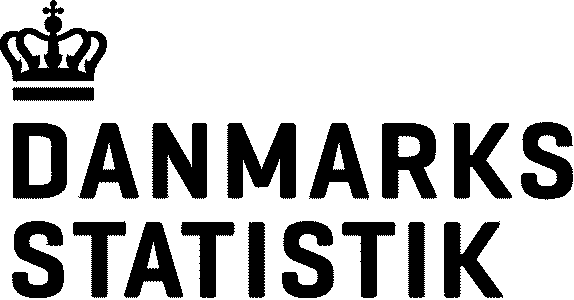 20. december 2019NGE/ALHDST Survey